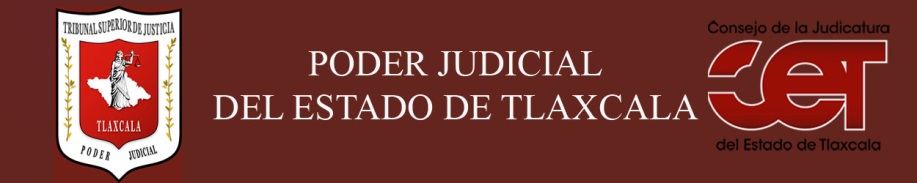 Formato público de Curriculum VitaeI.- DATOS GENERALES:I.- DATOS GENERALES:Nombre:Rebeca Xicohténcatl CoronaCargo en el Poder Judicial: MagistradaÁrea de Adscripción: Sala Penal y Especializada en Administración de Justicia para Adolescentes, Ponencia UnoFecha de Nacimiento: (cuando se requiera para ejercer el cargo) 19 de abril de 1973II.- PREPARACIÓN ACADÉMICA: II.- PREPARACIÓN ACADÉMICA: Último grado de estudios:Maestría en Derecho Constitucional y AmparoInstitución:Facultad de Derecho Ciencias Políticas y Criminología; División de Potsgrado de la UATxPeriodo:2002-2004Documento: CertificadoTítulo Profesional: 14535Cédula: Estudios Profesionales:Licenciatura en DerechoInstitución: Universidad Autónoma de TlaxcalaPeriodo: 1994-1999Documento: Título ProfesionalCédula: 3236294III.- EXPERIENCIA LABORAL: a)  tres últimos empleosIII.- EXPERIENCIA LABORAL: a)  tres últimos empleosIII.- EXPERIENCIA LABORAL: a)  tres últimos empleos1Periodo (día/mes/año) a (día/mes/año):Nombre de la Empresa:Nombre de la Empresa:Cargo o puesto desempeñado:Cargo o puesto desempeñado:Campo de Experiencia:  Campo de Experiencia:  2Periodo (día/mes/año) a (día/mes/año):Nombre de la Empresa:Nombre de la Empresa:Cargo o puesto desempeñado:Cargo o puesto desempeñado:Campo de Experiencia:  Campo de Experiencia:  3Periodo (día/mes/año) a (día/mes/año):Nombre de la Empresa:Nombre de la Empresa:Cargo o puesto desempeñado:Cargo o puesto desempeñado:Campo de Experiencia:  Campo de Experiencia:  IV.- EXPERIENCIA LABORAL: b)Últimos cargos en el Poder Judicial:IV.- EXPERIENCIA LABORAL: b)Últimos cargos en el Poder Judicial:IV.- EXPERIENCIA LABORAL: b)Últimos cargos en el Poder Judicial:Área de adscripciónPeriodo1Secretaria Proyectista de la Segunda Ponencia Civil y Familiar del Tribunal Superior de Justicia11-julio-2012 al21-mayo-20132Jueza del Juzgado de Ejecución Especializado en Impartición de Justicia para Adolescentes del Tribunal Superior de Justicia del Estado de Tlaxcala22-mayo-2013 al25-junio-20143Jueza del Juzgado de Ejecución de Sanciones Penales y Medidas Restrictivas de la Libertad del Poder Judicial del Estado de Tlaxcala.26-junio-2014 al31-marzo-2015V.- INFORMACION COMPLEMENTARIA:Últimos cursos y/o conferencias y/o capacitaciones y/o diplomados, etc. (de al menos cinco cursos)V.- INFORMACION COMPLEMENTARIA:Últimos cursos y/o conferencias y/o capacitaciones y/o diplomados, etc. (de al menos cinco cursos)V.- INFORMACION COMPLEMENTARIA:Últimos cursos y/o conferencias y/o capacitaciones y/o diplomados, etc. (de al menos cinco cursos)V.- INFORMACION COMPLEMENTARIA:Últimos cursos y/o conferencias y/o capacitaciones y/o diplomados, etc. (de al menos cinco cursos)Curso o TallerInstitución que impartióFecha o periodo1Curso Taller “Control de la Convencionalidad”Corte Interamericana de Derechos Humanos y el Poder Judicial del Estado de Tlaxcala27 al 29 de agosto 20182Curso Especial sobre Evidencia DigitalInstituto de Estudios Judiciales OPDAT Puerto Rico06 al 10 agosto 20183Primer Congreso Internacional de Justicia Terapeútica Tribunal Superior de Justicia del Estado de México20, 21 y 22 de marzo 20184Observatorio de Libertad en ComunidadInstituto de Justicia Procesal Penal A.C.06-marzo-20185Congreso Nacional de Justicia Penal Poder Ejecutivo del Estado de Querétaro en Coordinación con el Tribunal Superior de Justicia de dicho Estado y la Agencia de los Estados Unidos para el Desarrollo Internacional USAID.16 y 17 de febrero de 20186Reunión de Empleadores y Pares Evaluadores durante el Proceso de Acreditación Internacional de la Licenciatura en Derecho.Instituto Internacional de Acreditación del Derecho A. C. (IIDEA).12-febrero-20187Congreso Internacional denominado “Cambio de Cultura en el Nuevo Modelo de Justicia Penal”.Instituto Nacional de Ciencias Penales, en la Ciudad de México.6, 7 y 8 de noviembre de 2017VI.- Sanciones Administrativas Definitivas (dos ejercicios anteriores a la fecha):VI.- Sanciones Administrativas Definitivas (dos ejercicios anteriores a la fecha):VI.- Sanciones Administrativas Definitivas (dos ejercicios anteriores a la fecha):VI.- Sanciones Administrativas Definitivas (dos ejercicios anteriores a la fecha):SiNoEjercicioNota: Las sanciones definitivas se encuentran especificadas en la fracción  XVIII del artículo 63 de la Ley de Transparencia y Acceso a la Información Pública del Estado, publicadas en el sitio web oficial del Poder Judicial, en la sección de Transparencia.VII.- Fecha de actualización de la información proporcionada:VII.- Fecha de actualización de la información proporcionada:Santa Anita Huiloac, Apizaco, Tlaxcala, a   01 de Octubre de 2018.Santa Anita Huiloac, Apizaco, Tlaxcala, a   01 de Octubre de 2018.